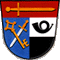 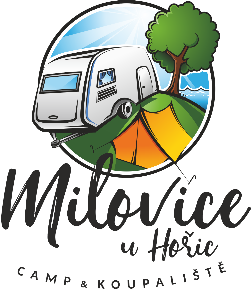 Obec Milovice u Hořic Milovice u Hořic 46; 508 01 Hořice; IČO 00578444 www.miloviceuhoric.cz; obec@miloviceuhoric.cz; camp@miloviceuhoric.cz Obchodní a storno podmínky provozu kempu v roce 2023 1. Ceny a služby (včetně DPH) Struktura a výše úhrady Služeb je uvedena v ceníku platném pro rok 2023, zveřejněném na webových stránkáchV ceně ubytování je zahrnut pobyt v areálu, ubytování v chatce, mobilním domu či využití areálu k umístění vlastního ubytovacího zařízení – obytná auta, karavany a stany. Dále využití vybavení a zařízení kempu zejména společných sociálních zařízení a kuchyněk. Zahrnuta je i spotřeba elektrické energie (kromě přípojek pro karavany, obytná auta a stany), vody (kromě přípojek vody a přípojek odpadu pro karavany a obytná auta) a likvidace odpadků. V ceně není zahrnuto jednorázové zapůjčení ložního prádla, přitápění v chatce, parkování, využití koupaliště a některých sportovišť. Volný pohyb zvířat v celém areálu kempu a koupaliště není povolen. Na koupaliště je z hygienických důvodů zvířatům vstup zakázán. 2. Rezervace pobytu Rezervace pobytu je ubytovatelem akceptována ústně, telefonicky, písemně nebo elektronicky. K rezervaci využívejte prosím rezervační formulář: https://www.miloviceuhoric.cz/kemp/rezervace-ubytovani/ REZERVACE JE PLATNÁ AŽ PO JEJÍM POTVRZENÍ UBYTOVATELEMDo termínu trvalého otevření recepce v sezoně je rezervace potvrzována zasláním smlouvy na ubytování poštou či e mailem, v níž je vyčíslena požadovaná platba 50 % -ní zálohy splatná do 14 dnů. Při neuhrazení zálohy v požadovaném termínu splatnosti bude rezervace zrušena. 3. Zrušení pobytu zákazníkem Zákazník je oprávněn zrušit objednávku kdykoliv před příjezdem. Zrušení pobytu je ubytovatelem požadováno písemnou formou na adresu Kemp Milovice u Hořic čp 46; 508 01 Hořice; či elektronicky na camp@miloviceuhoric.cz. Rozhodující pro určení doby zrušení pobytu je datum a čas odeslání takové zprávy. Pobyt je stornován ke dni, kdy je toto písemné oznámení doručeno ubytovateli. Stornuje-li (zruší-li) objednavatel objednaný pobyt před jeho nástupem, je ubytovatel oprávněn si naúčtovat tyto storno poplatky: za pobyt zrušený 15 až 30 dnů před nástupním termínem  – 20 % ze zaplacené zálohy za pobyt zrušený 14 až 4dny před nástupním termínem      – 50 % ze zaplacené zálohy za pobyt zrušený 3 dny a méně před nástupním termínem – 100 % ze zaplacené zálohy Nenastoupí-li nájemce na pobyt bez jeho řádného stornování, naúčtuje si ubytovatel k jeho tíži storno poplatky ve výši 100% zaplacené zálohy. Obec Milovice u Hořic nebude účtovat zákazníkovi výše uvedené storno poplatky, pokud nemohl čerpat sjednané služby z těchto důvodů: úmrtí v rodině, hospitalizace zákazníka nebo člena jeho rodiny, vážné onemocnění, živelná pohroma a nařízená karanténa zákazníka nebo člena jeho rodiny. Výše uvedené skutečnosti je zákazník povinen doložit písemným dokladem ubytovateli nejpozději do 3 dnů od jejich vzniku. Dojde-li během pobytu k nenadálé, události výše uvedené, má právo ubytovaný po předložení relevantních dokumentů požadovat na ubytovateli 50 % z již uhrazené platby za jím nevyčerpané/ zbývající služby. Obec Milovice u Hořic má právo odečíst storno poplatek ze zaplacené zálohy zákazníka. Obec Milovice u Hořic nebude zákazníkovi účtovat storno poplatek v případě omezení ubytovacích služeb vyhlášené vládou v souvislosti s pandemií COVID-19. 4. Platnost Tyto obchodní a storno podmínky jsou platné pro rok 2023 a jsou nedílnou součástí objednávky ubytování a ubytovacího poukazu (voucheru). Účinnost od: 01. ledna 2023  Vlastimil Hruška, starosta obce  